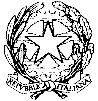   MINISTERO DELL’ISTRUZIONE  UFFICIO SCOLASTICO REGIONALE PER IL LAZIO ISTITUTO COMPRENSIVO STATALE “ALDO MANUZIO”VIA DELL'OLEANDRO, 4-6 - 04013 LATINA (LT)Tel. 0773/63200  - Codice Fiscale: 80006180592 Codice Meccanografico: LTIC804004ltic804004@istruzione.it - ltic804004@pec.istruzione.it - http://www.icmanuzio.edu.itPiano Educativo Individualizzato(art. 7, D. Lgs. 13 aprile 2017, n. 66 e s.m.i.)Anno Scolastico __________ALUNNO/A ____________________________       codice sostitutivo personale ____________ Classe _________________ 	 Plesso o sede__________________ Accertamento della condizione di disabilità in età evolutiva ai fini dell'inclusione scolastica rilasciato in data _________
Data scadenza o rivedibilità: ꙱ ______________ ꙱ Non indicataProfilo di funzionamento redatto in data _______________Nella fase transitoria: ꙱	Profilo di Funzionamento non disponibile
Diagnosi funzionale redatta in data _________________
Profilo Dinamico Funzionale in vigore approvato in data ____________Progetto Individuale     ꙱ redatto in data _____________ ꙱ non redattoComposizione del GLO - Gruppo di Lavoro Operativo per l’inclusioneArt. 15, commi 10 e 11 della L. 104/1992 (come modif. dal D.Lgs 96/2019) Eventuali modifiche o integrazioni alla composizione del GLO, successive alla prima convocazione da aggiungere in seguitoQuadro informativoElementi generali desunti dal Profilo di Funzionamento o dalla Diagnosi Funzionale, se non disponibileRaccordo con il Progetto Individuale di cui all’art. 14 della Legge 328/2000a. Sintesi dei contenuti del Progetto Individuale e sue modalità di coordinamento e interazione con il presente PEI, tenendo conto delle considerazioni della famiglia. (Se il progetto individuale è stato già redatto) ___SE È STATO REDATTO SI RIPORTANO IN QUESTA SEZIONE LE PARTI DI COLLEGAMENTO CON IL P.E.I. ESEMPIO: Migliorare il controllo del proprio comportamento e delle reazioni aggressive…ecc.METODOLOGIA: Lavoro sulla classe: creare occasioni per sperimentare forme adeguate di interazione lavorando in piccoli gruppi, in modalità laboratoriale per potenziare il ruolo attivo di ---------. Tali attività in cooperative learning verranno previste nelle ore di musica, tecnologia, scienze e geografia, durante le quali si realizzeranno manufatti di vario tipo e manipolazione di diversi materiali.b. Se il progetto individuale è stato richiesto e deve ancora essere redatto: indicazioni da considerare nella redazione del progetto individuale di cui all’articolo 14 Legge n. 328/00_______________________________________________________________________________________________________________________________________________________________________________________________________________________________________________________________________________________________________________Osservazioni sull’alunno/a per progettare gli interventi di sostegno didattico: punti di forza sui quali costruire gli interventi educativi e didatticiRevisione 			Data: ______________ Interventi per l’alunno/a: obiettivi educativi e didattici, strumenti, strategie e modalitàA. Dimensione: RELAZIONE / INTERAZIONE / SOCIALIZZAZIONE → si faccia riferimento alla sfera affettivo relazionale, considerando l’area del sé, il rapporto con gli altri, la motivazione verso la relazione consapevole, anche con il gruppo dei pari, le interazioni con gli adulti di riferimento nel contesto scolastico, la motivazione all’apprendimentoB. Dimensione: COMUNICAZIONE / LINGUAGGIO → si faccia riferimento alla competenza linguistica, intesa come comprensione del linguaggio orale, produzione verbale e relativo uso comunicativo del linguaggio verbale o di linguaggi alternativi o integrativi; si consideri anche la dimensione comunicazionale, intesa come modalità di interazione, presenza e tipologia di contenuti prevalenti, utilizzo di mezzi privilegiatiC. Dimensione: AUTONOMIA/ORIENTAMENTO → si faccia riferimento all'autonomia della persona e all'autonomia sociale, alle dimensioni motorio-prassica (motricità globale, motricità fine, prassie semplici e complesse) e sensoriale (funzionalità visiva, uditiva, tattile)D. Dimensione: COGNITIVA, NEUROPSICOLOGICA E DELL’APPRENDIMENTO → capacità mnesiche, intellettive e organizzazione spazio-temporale; livello di sviluppo raggiunto in ordine alle strategie utilizzate per la risoluzione di compiti propri per la fascia d’età, agli stili cognitivi, alla capacità di integrare competenze diverse per la risoluzione di compiti, alle competenze di lettura, scrittura, calcolo, decodifica di testi o messaggiRevisione 					Data: ______________ Verifica conclusiva degli esiti		 Data: ______________ Osservazioni sul contesto: barriere e facilitatori Osservazioni nel contesto scolastico con indicazione delle barriere e dei facilitatori a seguito dell’osservazione sistematica dell’alunno o dell’alunna e della classeRevisione 			Data: ______________ Interventi sul contesto per realizzare un ambiente di apprendimento inclusivoObiettivi educativi e didattici, strumenti, strategie e modalità per realizzare un ambiente di apprendimento nelle dimensioni della relazione, della socializzazione, della comunicazione, dell'interazione, dell'orientamento e delle autonomie, anche sulla base degli interventi di corresponsabilità educativa intrapresi dall’intera comunità scolastica per il soddisfacimento dei bisogni educativi individuati.Revisione 					Data: ______________ Verifica conclusiva degli esiti		 Data: ______________ Interventi sul percorso curricolare  Revisione 					Data: ______________ Verifica conclusiva degli esiti		 Data: ______________ Organizzazione generale del progetto di inclusione e utilizzo delle risorseTabella orario settimanale
(da adattare - a cura della scuola - in base all'effettivo orario della classe)Per ogni ora specificare: 
- se l’ alunno/a è presente a scuola salvo assenze occasionali   		Pres. ◻  (se è sempre presente non serve specificare)
- se è presente l'insegnante di sostegno		Sost. ◻  - se è presente l'assistente all'autonomia o alla comunicazione		Ass.  ◻Interventi e attività extrascolastiche attiveRevisione 			Data: ______________ Certificazione delle competenze con eventuali note esplicative (D.M. 742/2017)  (solo per alunni/e in uscita dalle classi terze o quinte primaria) si compila a GiugnoVerifica finale/Proposte per le risorse professionali e i servizi di supporto necessari si compila a GiugnoAggiornamento delle condizioni di contesto e progettazione per l’a.s. successivo [Sez. 5-6-7]Interventi necessari per garantire il diritto allo studio e la frequenzaAssistenza Per le esigenze di tipo sanitario si rimanda alla relativa documentazione presente nel Fascicolo dell’alunno/a.La verifica finale, con la proposta del numero di ore di sostegno e delle risorse da destinare agli interventi di assistenza igienica e di base, nonché delle tipologie di assistenza/figure professionali da destinare all'assistenza, all'autonomia e/o alla comunicazione, per l'anno scolastico successivo, è stata approvata dal GLO in data ______________ Come risulta da verbale n. ___ allegatoPEI Provvisorio NOData _______________Verbale allegato n. _____Firma del dirigente Scolastico1………………………         .  Approvazione del PEI
e prima sottoscrizioneData ______ENTRO 31 OTTOBRE__Verbale allegato n. 1Firma del dirigente Scolastico1………………………         .  Verifica intermediaData _____ENTRO APRILE_____Verbale allegato n. _____Firma del dirigente Scolastico1 ………………………         .  Verifica finale e proposte per l’A.S. successivoData _____ENTRO GIUGNO______Verbale allegato n. _____Firma del dirigente Scolastico1………………………         .  Nome e Cognome*specificare a quale titolo ciascun componente interviene al GLOFIRMADOCENTE 1DOCENTE 2GENITORE 1 (o chi ne fa le veci)GENITORE 2 (o chi ne fa le veci)NEUROPSICHIATRA/TERAPISTAAECAss. alla ComunicazioneReferente Comune e/o Regione per l’AssistenzaDataNome e Cognome*specificare a quale titolo ciascun componente interviene al GLOVariazione (nuovo membro, sostituzione, decadenza…)Situazione familiare / descrizione dell’alunno/aA cura dei genitori o esercenti la responsabilità genitoriale ovvero di altri componenti del GLO………………………………….Si effettua una descrizione dell’alunno della sua situazione familiare sulla base delle osservazioni fatte in questo primo periodo scolastico, anche attraverso le informazioni fornite dai genitori e/o dagli assistenti e/o dai terapisti. Tali informazioni si recuperano dal verbale dell’incontro iniziale del GLO.………………………………………………………………………………………………………………………………………Sintetica descrizione, considerando in particolare le dimensioni sulle quali va previsto l'intervento e che andranno quindi analizzate nel presente PEIIn questa sezione effettuare una descrizione del Funzionamento sulla base della Diagnosi Funzionale oppure Profilo di Funzionamento o Profilo Dinamico Funzionale ove presenti o dalle informazioni dei terapisti._________________________________________________________________________________In base alle indicazioni del Profilo di Funzionamento (o della Diagnosi Funzionale e del Profilo Dinamico Funzionale se non è stato ancora redatto) sono individuate le dimensioni rispetto alle quali è necessario definire nel PEI specifici interventi. Le sezioni del PEI non coinvolte vengono omesse.Dimensione Socializzazione/Interazione/Relazione             	Sezione 4A/5A  	  Va definita     Va omessaDimensione Comunicazione/Linguaggio                           	Sezione 4B/5B  	  Va definita 	 Va omessaDimensione Autonomia/ Orientamento                             	Sezione 4C/5C 	  Va definita 	 Va omessaDimensione Cognitiva, Neuropsicologica e dell'Apprendimento             Sezione  4D/5D 	  Va definita 	 Va omessaDimensione della relazione, dell’interazione e della socializzazione: ICF capitolo 7 dominio d fa riferimento alla sfera affettivo – relazionale, considerando l’area del sé, il rapporto con gli altri, la motivazione verso la relazione consapevole, anche con il gruppo dei pari, le interazioni con gli adulti di riferimento nel contesto scolastico, la motivazione all’apprendimento. È importante descrivere anche la rete sociale attorno all’alunno come familiari, amici, figure che lo seguono in ambiente extrascolastico.b. Dimensione della comunicazione e del linguaggio: ICF capitolo 3 dominio d  fa riferimento alla comprensione del linguaggio verbale e non verbale, alla produzione del linguaggio verbale e non verbale, si considera anche la dimensione comunicazionale ossia la sua modalità di interazione e l’utilizzo dei mezzi privilegiati. Ci si riferisce anche alla capacità di avviare, mantenere e terminare una conversazione. c. Dimensione dell’autonomia e dell’orientamento: ICF capitolo 2, 4, 5, 6 dominio d   fa riferimento all’autonomia della persona (LAVARSI, BERE, MANGIARE, PREPARARSI I PASTI, PRENDERSI CURA DELLA PROPRIA CAMERA, DEL PROPRIO POSTO,ECC) e alla propria autonomia sociale (SVOLGIMENTO DI COMPITI IN UN CONTESTI, VITA ECONOMICA,ECC), alla dimensione motorio – prassica (motricità fine, motricità globale, prassie semplici e complesse) cioè come CAMBIARE E MANTENERE UNA POSIZIONE CORPOREA, TRASPORTARE, MANEGGIARE E SPOSTARE OGGETTI, CAMMINARE E SPOSTARSI IN AMBIENTE CONOSCIUTO E NON, MUOVERSI USANDO UN MEZZO DI TRASPORTO e percezione sensoriale (funzione visiva, uditiva e tattile DI TIPO INTENZIONALE).d. Dimensione cognitiva, neuropsicologica e dell’apprendimento: ICF capitolo 1 dominio d  fa riferimento alle capacità mnestiche, intellettive e all’organizzazione spazio – temporale, alle strategie che utilizza per la risoluzione di compiti, alle competenza di lettura, scrittura, calcolo, decodifica di testi o messaggi. Specificare i punti oggetto di eventuale revisioneEntro aprileOBIETTIVI, specificando anche gli esiti attesi(d 710 INTERAZIONI INTERPERSONALI SEMPLICI) Sviluppare la disponibilità a interagire in un piccolo gruppo di compagni per la realizzazione di un’azione prevista dall’attività. INTERVENTI DIDATTICI E METODOLOGICI, STRATEGIE E STRUMENTI finalizzati al raggiungimento degli obiettiviINTERVENTI DIDATTICI E METODOLOGICI: Realizzazione di 5 figurine contenenti le foto, nome e cognome di 5 compagni. L’alunno dovrà essere aiutato da un compagno per scattare una foto, l’altro compagno scriverà nel retro, in stampato maiuscolo il nome e cognome, poi dovrà essere plastificata. Il gioo consiste nel mettersi in un piccolo cerchio, al centro verranno poste tutte le figurine capovolte e ….STRATEGIE: formazione di un piccolo gruppo composto da 3 alunni per iniziare l’attività. STRUMENTI:Fogli A4 StampantePlastificatriceForbici Pc VERIFICA (metodi, criteri e strumenti utilizzati per verificare se gli obiettivi sono stati raggiunti)Con la realizzazione dell’attività “Figurine per conoscersi” verrà attivato un processo di conoscenza e collaborazione che avrà una ricaduta su tutta la classe e sull’alunno in particolare. Con le figurine l’alunno imparerà in modo autonomo a chiamare i compagni anche senza l’utilizzo del linguaggio verbale e svilupperà una partecipazione più attiva scegliendo lui stesso il compagno con cui lavorare. La classe sperimenterà una nuova dimensione del compagno non concependolo più come un individuo passivo ma in grado di esprimere preferenze.OBIETTIVI, specificando anche gli esiti attesi(d 330 PARLARE) Produrre parole e frasi (soggetto – predicato) INTERVENTI DIDATTICI E METODOLOGICI, STRATEGIE E STRUMENTI finalizzati al raggiungimento degli obiettiviAttività per stimolare la struttura sintattica SOGGETTO + VERBO: frasi in coppia minima con la presenza degli ASSURDI per stimolare una riflessione sull’ordine sintattico della frase; frase visualizzata: la frase viene proposta come un insieme di elementi visualizzati (CAA) in successione; immagine riassuntiva, attraverso la rappresentazione di scene multiple per stimolare la generalizzazione: L’alunno dovrà partire dall’immagine riassuntiva e collegare ad essa le parti della frase (soggetto e azione) rappresentate con la CAA, che costituiscono l’immagine riassuntiva e viceversa.VERIFICA (metodi, criteri e strumenti utilizzati per verificare se gli obiettivi sono stati raggiunti)Verranno presentate diverse situazioni e l’alunno con l’aiuto delle PCS dovrà ripetere a voce cosa rappresentano. Osservazione sistematica del comportamento dell’alunni in situazioni strutturate – destrutturate.OBIETTIVI, specificando anche gli esiti attesiINTERVENTI DIDATTICI E METODOLOGICI, STRATEGIE E STRUMENTI finalizzati al raggiungimento degli obiettiviVERIFICA (metodi, criteri e strumenti utilizzati per verificare se gli obiettivi sono stati raggiunti)OBIETTIVI, specificando anche gli esiti attesiINTERVENTI DIDATTICI E METODOLOGICI, STRATEGIE E STRUMENTI finalizzati al raggiungimento degli obiettiviVERIFICA (metodi, criteri e strumenti utilizzati per verificare se gli obiettivi sono stati raggiunti)Specificare i punti eventualmente oggetto di revisione relativi alle Dimensioni interessateEntro aprileCon verifica dei risultati conseguiti e valutazione sull'efficacia di interventi, strategie e strumenti Entro giugnoInserire in questa sezione i FATTORI AMBIENTALI (Prodotti e tecnologie, Ambiente fisico, Relazioni/Ambiente sociale, Atteggiamenti, Servizi/Sistemi/Politiche) e i FATTORI PERSONALI (Dati identificativi/anagrafici della persona, caratteristiche: es. sesso, razza, età, la forma fisica, lo stile di vita, le abitudini, l’educazione ricevuta, le capacità di adattamento, il background sociale, lo stile caratteriale, l’esperienza passata, ecc.) che possono fungere da barriere e/o facilitatori nel contesto scolastico.Es. Un estratto di CODICI della COMPONENTE e (Fattori ambientali) dell’ICF maggiormente utilizzati:e125prodotti e tecnologia per la comunicazione;e130prodotti e tecnologia per l’istruzione;e140prodotti e tecnologia per la cultura, la ricreazione e lo sport;e210geografia fisica e310famiglia ristrettae315famiglia allargatae320amicie325conoscenti, vicini di casa e membri della comunità;      e330persone in posizioni di autorità (es. insegnanti);e340persone che forniscono aiuto o assistenza (es. assistenti domiciliari, doposcuola);e355operatori sanitari;e360altri operatori (es. avvocati, operatori sociali);e570servizi, sistemi e politiche previdenziali/assistenziali (es. L104/92);e575servizi, sistemi e politiche di sostegno sociale generale (es. assistenza familiare giornaliera)e585servizi, sistemi e politiche dell’istruzione e della formazione(ciò che offre la scuola per gli alunni con bisogni educativi speciali)Specificare i punti oggetto di eventuale  revisioneEntro aprileEs. E’ necessario creare un ambiente di apprendimento il più possibile silenzioso che favorisca l’attenzione e la concentrazione. Il ricorso al lavoro in piccolo gruppo favorisce la capacità di interazione dell’alunno. L’affidamento di piccoli incarichi di responsabilità …..ecc.Specificare i punti oggetto di eventuale revisioneEntro aprilecon verifica dei risultati conseguiti e valutazione sull'efficacia di interventi, strategie e strumenti Entro giugno8. 1 Modalità di sostegno didattico e ulteriori interventi di inclusione8. 1 Modalità di sostegno didattico e ulteriori interventi di inclusionePER LA SCUOLA DELL’INFANZIA: Descrivere come la programmazione personalizzata si integra con quella della sezione, in modo coerente con gli obiettivi educativi e gli interventi riportati nella sezione 5. E’ opportuno illustrare come viene utilizzata la risorsa del sostegno didattico e riportare quali azioni vengono attuate anche in assenza di tale risorsa. PER LA SCUOLA PRIMARIA: Indicare gli interventi attivati per tutte le discipline, le strategie e gli strumenti necessari insieme ad una sintetica definizione delle eventuali modalità di verifica personalizzate. Esplicitare inoltre in che modo viene utilizzata la risorsa del sostegno di classe e quali azioni sono previste da parte del team docenti in assenza di tale risorsa.PER LA SCUOLA SECONDARIA DI I GRADO: Indicare gli interventi attivati per tutte le discipline, nonché le strategie e gli strumenti necessari al supporto degli apprendimenti. Esplicitare inoltre in che modo viene utilizzata la risorsa del sostegno di classe e quali azioni sono previste da parte del consiglio di classe in assenza di tale risorsa.8. 2 Modalità di verifica SOLO SECONDARIA8. 2 Modalità di verifica SOLO SECONDARIADefinire le personalizzazioni necessarie rispetto alle modalità di verifica adottate nella classe e utilizzate per tutte le discipline (es. possibilità di assegnare tempi più lunghi, riduzione per numero o dimensioni delle verifiche, adattamenti della tipologia di prova, interventi di assistenza o supporto8.3 Progettazione disciplinare SOLO PER PRIMARIA e SECONDARIA Per ogni disciplina (o eventuale raggruppamento per la sc. Primaria) occorre indicare una delle due voci A o B e, per ciascuna disciplina, dovrebbero essere chiariti i collegamenti tra gli obiettivi educativi della sez.5 e gli obiettivi disciplinari. Occorre definire con chiarezza gli obiettivi di apprendimento su cui si dovrà basare la valutazione. Se si selezione l’opzione B si può:- se le differenze rispetto alla progettazione della classe sono contenute, esplicitare solo le personalizzazioni apportate (riduzione dei contenuti, semplificazioni o facilitazioni, eventuali obiettivi ridotti);- se la progettazione personalizzata è molto diversa da quella della classe, vanno definiti gli obiettivi disciplinari previsti, specificando i risultati attesi e i relativi criteri di valutazione.8.3 Progettazione disciplinare SOLO PER PRIMARIA e SECONDARIA Per ogni disciplina (o eventuale raggruppamento per la sc. Primaria) occorre indicare una delle due voci A o B e, per ciascuna disciplina, dovrebbero essere chiariti i collegamenti tra gli obiettivi educativi della sez.5 e gli obiettivi disciplinari. Occorre definire con chiarezza gli obiettivi di apprendimento su cui si dovrà basare la valutazione. Se si selezione l’opzione B si può:- se le differenze rispetto alla progettazione della classe sono contenute, esplicitare solo le personalizzazioni apportate (riduzione dei contenuti, semplificazioni o facilitazioni, eventuali obiettivi ridotti);- se la progettazione personalizzata è molto diversa da quella della classe, vanno definiti gli obiettivi disciplinari previsti, specificando i risultati attesi e i relativi criteri di valutazione.8.3 Progettazione disciplinare SOLO PER PRIMARIA e SECONDARIA Per ogni disciplina (o eventuale raggruppamento per la sc. Primaria) occorre indicare una delle due voci A o B e, per ciascuna disciplina, dovrebbero essere chiariti i collegamenti tra gli obiettivi educativi della sez.5 e gli obiettivi disciplinari. Occorre definire con chiarezza gli obiettivi di apprendimento su cui si dovrà basare la valutazione. Se si selezione l’opzione B si può:- se le differenze rispetto alla progettazione della classe sono contenute, esplicitare solo le personalizzazioni apportate (riduzione dei contenuti, semplificazioni o facilitazioni, eventuali obiettivi ridotti);- se la progettazione personalizzata è molto diversa da quella della classe, vanno definiti gli obiettivi disciplinari previsti, specificando i risultati attesi e i relativi criteri di valutazione.Disciplina:es. italiano	 A - Segue la progettazione didattica della classe e si applicano gli stessi criteri di valutazione  B - Rispetto alla progettazione didattica della classe sono applicate le seguenti personalizzazioni in relazione agli obiettivi di apprendimento (conoscenze, abilità, traguardi di competenze) e ai criteri di valutazione __ob: leggere brevi frasi in stampato maiuscolo.I criteri di valutazione faranno riferimento per la primaria alle rubriche valutative esistenti adattandole alle CAPACITA’ _DEL BAMBINO, MENTRE LA SECONDARIA USERÀ_I VOTI._________________________________________________________	 A - Segue la progettazione didattica della classe e si applicano gli stessi criteri di valutazione  B - Rispetto alla progettazione didattica della classe sono applicate le seguenti personalizzazioni in relazione agli obiettivi di apprendimento (conoscenze, abilità, traguardi di competenze) e ai criteri di valutazione __ob: leggere brevi frasi in stampato maiuscolo.I criteri di valutazione faranno riferimento per la primaria alle rubriche valutative esistenti adattandole alle CAPACITA’ _DEL BAMBINO, MENTRE LA SECONDARIA USERÀ_I VOTI._________________________________________________________Disciplina:	 A - Segue la progettazione didattica della classe e si applicano gli stessi criteri di valutazione  B - Rispetto alla progettazione didattica della classe sono applicate le seguenti personalizzazioni in relazione agli obiettivi di apprendimento (conoscenze, abilità, traguardi di competenze) e ai criteri di valutazione______________________________________________________________	 A - Segue la progettazione didattica della classe e si applicano gli stessi criteri di valutazione  B - Rispetto alla progettazione didattica della classe sono applicate le seguenti personalizzazioni in relazione agli obiettivi di apprendimento (conoscenze, abilità, traguardi di competenze) e ai criteri di valutazione______________________________________________________________Disciplina:	 A - Segue la progettazione didattica della classe e si applicano gli stessi criteri di valutazione  B - Rispetto alla progettazione didattica della classe sono applicate le seguenti personalizzazioni in relazione agli obiettivi di apprendimento (conoscenze, abilità, traguardi di competenze) e ai criteri di valutazione ______________________________________________________________	 A - Segue la progettazione didattica della classe e si applicano gli stessi criteri di valutazione  B - Rispetto alla progettazione didattica della classe sono applicate le seguenti personalizzazioni in relazione agli obiettivi di apprendimento (conoscenze, abilità, traguardi di competenze) e ai criteri di valutazione ______________________________________________________________8.5 Criteri di valutazione del comportamento ed eventuali obiettivi specifici SOLO PER PRIMARIA e SECONDARIANel caso della difficoltà nella regolazione del comportamento (opzione B) è opportuno prevedere sia criteri di valutazione personalizzati, ma anche una progettazione coerente con gli obiettivi educativi della sez.4 (in particolare riguardo alla dimensione dell’interazione) unitamente a strategie d’intervento esplicitate nella sez.9. 8.5 Criteri di valutazione del comportamento ed eventuali obiettivi specifici SOLO PER PRIMARIA e SECONDARIANel caso della difficoltà nella regolazione del comportamento (opzione B) è opportuno prevedere sia criteri di valutazione personalizzati, ma anche una progettazione coerente con gli obiettivi educativi della sez.4 (in particolare riguardo alla dimensione dell’interazione) unitamente a strategie d’intervento esplicitate nella sez.9. Comportamento: 	 A - Il comportamento è valutato in base agli stessi criteri adottati per la classe  B - Il comportamento è valutato in base ai seguenti criteri personalizzati e al raggiungimento dei seguenti obiettivi:Specificare i punti oggetto di eventuale revisioneEntro aprilecon verifica dei risultati didattici conseguiti e valutazione sull'efficacia di interventi, strategie e strumenti riferiti anche all'ambiente di apprendimento.
NB: la valutazione finale degli apprendimenti è di competenza di tutto il Consiglio di classe/team docenti (per la primaria)Esempio: Gli interventi di personalizzazione sono stati efficaci, in particolare il ricorso al lavoro in piccolo gruppo…Specificare le scansioni orarie dell’ordine di scuolaLunedìMartedìMercoledìGiovedìVenerdìSabato8.00  - 9.00Pres. ◻ 
Sost. ◻ Ass. ◻9.00   - 10.00Pres. ◻ 
Sost. ◻ Ass. ◻10.00 – 11.00Pres. ◻ 
Sost. ◻ Ass. ◻11.00 - 12.00Pres. ◻ 
Sost. ◻ Ass. ◻12.00  - 13.00Pres. ◻ 
Sost. ◻ Ass. ◻……Insegnante per le attività di sostegnoNumero di ore settimanali _________ Risorse destinate agli interventi di assistenza igienica e di baseDescrizione del servizio svolto dai collaboratori scolastici………………………Risorse professionali destinate all'assistenza, all'autonomia e/o alla comunicazioneTipologia di assistenza / figura professionale ____________________________________Numero di ore settimanali condivise con l’Ente competente _________ Altre risorse professionali presenti nella scuola/classe[ ] docenti del Consiglio di classe o della scuola in possesso del titolo di specializzazione per le attività di sostegno[ ] docenti dell’organico dell’autonomia coinvolti/e in progetti di inclusione o in specifiche attività rivolte all’alunno/a e/o alla classe[ ] altro _____________Uscite didattiche, visite guidate e viaggi di istruzioneInterventi previsti per consentire all’alunno/a di partecipare alle uscite didattiche, alle visite guidate e ai viaggi di istruzione organizzati per la classe……………………………………………………………………Strategie per la prevenzione e l’eventuale gestione di comportamenti problematici_______________________________________________________________________Attività o progetti sull’inclusione rivolti alla classe_______________________________________________________________________Trasporto ScolasticoIndicare le modalità di svolgimento del servizio__________________________Tipologia (es. riabilitazione, attività extrascolastiche, attività ludico/ricreative, trasporto scolastico etc.)n° orestrutturaObiettivi perseguiti ed eventuali raccordi con il PEI NOTE (altre informazioni utili)Attività extrascolastiche di tipo informale supportoObiettivi perseguiti ed eventuali raccordi con il PEI NOTE (altre informazioni utili) Specificare i punti oggetto di eventuale revisioneEntro aprileCompetenze chiave europeeCompetenze dal Profilo dello studenteal termine del primo ciclo di istruzioneNOTE ESPLICATIVE ……………………………………………………………………………………………………………………………..……………………………………………………………………………………………………………………………..……………………………………………………………………………………………………………………………..NOTE ESPLICATIVE ……………………………………………………………………………………………………………………………..……………………………………………………………………………………………………………………………..……………………………………………………………………………………………………………………………..Verifica finale del PEI.Valutazione globale dei risultati raggiunti (con riferimento agli elementi di verifica delle varie Sezioni del PEI), In questa sezione si effettua una valutazione globale dei risultati raggiunti. Ci si riferisce all’efficacia degli INTERVENTI ATTIVATI, non degli APPRENDIMENTI! Indicare eventuali modifiche al contesto previste per l’a.s. successivo in merito alle risorse utili all’inclusione e ad aspetti di progettazione educativa e didattica da prevedere.Assistenza di base (per azioni di mera assistenza materiale, non riconducibili ad interventi educativi)  igienica             ◻spostamenti       ◻mensa               ◻altro                  ◻ (specificare………………………….)Dati relativi all’assistenza di base (nominativi collaboratori scolastici, organizzazione oraria ritenuta necessaria)Assistenza specialistica all’autonomia e/o alla comunicazione (per azioni riconducibili ad interventi educativi):Comunicazione:assistenza ad alunni/e con disabilità visiva      ◻ assistenza ad alunni/e con disabilità uditiva      ◻ assistenza ad alunni/e con disabilità intellettive e disturbi del neurosviluppo                                            ◻
Educazione e sviluppo dell'autonomia, nella:cura di sé     ◻mensa         ◻altro            ◻    (specificare ……………………………………………….)Dati relativi agli interventi educativi all’autonomia e alla comunicazione (nominativi educatori, organizzazione oraria ritenuta necessaria)Arredi speciali, Ausili didattici, informatici, ecc.)Specificare la tipologia e le modalità di utilizzo Proposta del numero di ore di sostegno per l'anno successivo*
Partendo dall'organizzazione delle attività di sostegno didattico e dalle osservazioni sistematiche svolte, tenuto conto □ del Profilo di Funzionamento e □ del suo eventuale aggiornamento, oltre che dei risultati raggiunti, nonché di eventuali difficoltà emerse durante l'anno,    si propone il seguente fabbisogno di ore di sostegno.Ore di sostegno richieste per l'a. s. successivo ___________con la seguente motivazione: ……………………………………………………………………….Proposta delle risorse da destinare agli interventi di assistenza igienica e di base e delle risorse professionali da destinareall'assistenza, all'autonomia e/o alla comunicazione, per l'anno successivo* * (Art. 7, lettera d) D.Lgs 	66/2017)Partendo dalle osservazioni descritte nelle Sezioni 4 e 6 e dagli interventi descritti nelle Sezioni n. 5 e 7, tenuto conto del Profilo di Funzionamento e dei risultati raggiunti, nonché di eventuali difficoltà emerse durante l'anno:- si indica il fabbisogno di risorse da destinare agli interventi di assistenza igienica e di base, nel modo seguente…………………………………………………………………………………………….- si indica, come segue, il fabbisogno di risorse professionali da destinare all'assistenza, all'autonomia e/o alla comunicazione per l'a. s. successivo: tipologia di assistenza / figura professionale ________________________________________ per N. ore_________________(1). Eventuali esigenze correlate al trasporto dell’alunno/a da e verso la scuolaIndicazioni per il PEI dell'anno successivoSuggerimenti, proposte, strategie che hanno particolarmente funzionato e che potrebbero essere riproposte; criticità emerse da correggere, ecc…..……………………………………………………………..………………………………………………………………………..…………………………………………………………..Nome e CognomeFIRMA